Государственное бюджетное профессиональное образовательное учреждение города Москвы 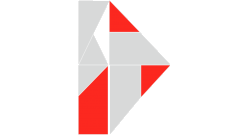 "Колледж автоматизации и информационных технологий № 20"Направления подготовки специалистов среднего звенаКвалификация специалиста среднего звена: Техник по информационной безопасности.Специальность реализовывается в ГБПОУ КАИТ № 20 в учебном подразделении по адресу: ул. 1-я Мясниковская, 16, тел. +7(499)160-88-10Что будет написано в дипломе:Специальность 10.02.03 Информационная безопасность автоматизированных системКвалификация Техник по информационной безопасностиОбласть профессиональной деятельности выпускников: создание системы защиты информации, ее аудит и мониторинг анализ информационных  рисов  разработка и внедрение мероприятий по предотвращению информационных  рисов установка, настройка и сопровождение технических средств защиты информации. разработка нормативно-технической документации. Виды профессиональной деятельности: установка, настройка и сопровождение технических средств защиты информации. разработка нормативно-технической документациизащита данных от несанкционированного доступа;создание системы защиты информации, ее аудит и мониторинг анализ информационных  рисов  разработка и внедрение мероприятий по предотвращению информационных  рисков.Какие программные продукты и профессиональные технологии освоят студенты во время обучения: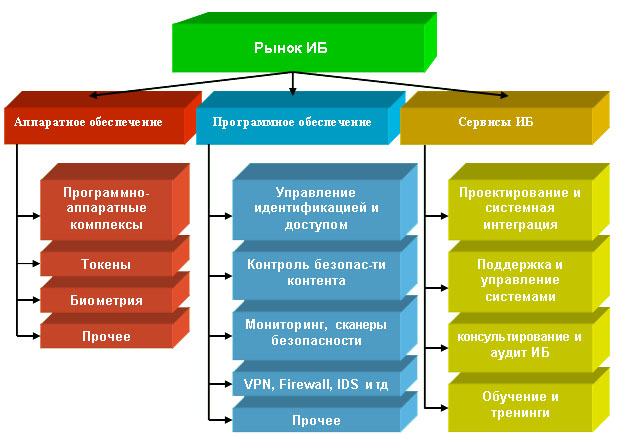 Какие компетенции приобретут в ходе обучения (что смогут делать конкретно):Аппаратные средства вычислительной техникиКриптографические методы защиты информации Организационное и правовое обеспечение информационной безопасности Основы информационной безопасности Программно-аппаратные средства защиты информации Сети и системы передачи информации Техническая защита информации Технологии и методы программирования Управление информационной безопасностьюНа какие должности смогут претендовать выпускники и за какую заработную платуаналитик по информационной безопасностиадминистратор сетей;оператор системы безопасностиИнженер по защите информации Специалист SAP  Специалист организационно-правовой защиты информации Специалист по технической защите информации Специалист программно-аппаратной защиты информацииБазы прохождения практики и потенциальные места трудоустройства наших студентов: Интегрированные системы и оборудование систем безопасности компании Кодос;Интернет – провайдер Москвы и Московской Области «2Ком»;Группа компаний «Е+Е»,  Компания «Наука-Связь»;Фирма «РТСофт»; Федеральная налоговая служба по городу Москве;Фирма «СтудиоРенталс»;ОАО «НПП «Геофизика-Космом»»;Компания «Системинвест»;Российское представительство американской компании «National Instruments»;АО «Концерн Моринформсистема-Агат»;ЗАО «РТСофт»;ООО «ТРИВЭ»;ОАО "Концерн РАДИОСТРОЕНИЯ Вега";Ассоциация производителей электронной аппаратуры и приборов;ООО «Фолук Групп»;ЗАО «Центр программного обеспечения Аурига»;ОАО Эшелон;После окончания колледжа студенты для дальнейшего профессионального становления личности и повышения уровня своего обучения по выбранной специальности могут поступать в следующие высшие учебные заведения: Московский государственный университет приборостроения и информатики (МГУПИ), ФГБОУ ВПО Национальный Исследовательский Университет «МЭИ», ОО ВПО Университет «Синергия», Московский городской психолого-педагогический университет (МГППУ).Для кого/кому может быть интересна эта программаСтудент данного направления получает знания в области защиты информационных систем, технологий и информации. Во время учебы он осваивает технологию работы соответствующих программ, написание программ по защите информации, анализирует возможные риски и негативные стороны применения таких программ и технологий на практике. Также студент осваивает различные языки программирования, учится разработке современного оборудования и схем в области контроля, а также поиску возможных каналов утечки информации, анализу слабых сторон защиты. Выпускников также готовят к разработке специальных инструктажей и рекомендаций для сотрудников.Защита информации с каждым днем становится все более актуальным вопросом. Поэтому выпускники данного направления востребованы как в коммерческих компаниях, так и в государственных структурах.КодНаименование специальностиОбразовательная база приёмаНормативный срок освоения программ (очная форма)10.02.03Информационная безопасность автоматизированных систем9 классов3 года 10 мес.10.02.03Информационная безопасность автоматизированных систем11 классов2 года 10 мес.